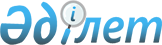 О порядке, формах и сроках представления годовой финансовой отчетности управляющими инвестиционным портфелем
					
			Утративший силу
			
			
		
					Постановление Правления Национального Банка Республики Казахстан от 15 декабря 2004 года N 168. Зарегистрировано в Министерстве юстиции Республики Казахстан 18 января 2005 года N 3365. Утратило силу постановлением Правления Национального Банка Республики Казахстан от 25 мая 2009 года N 49



     


Сноска. Утратило силу постановлением Правления Национального Банка РК от 25.05.2009 


 N 49 


 (порядок введения в действие см. 


 п. 2 


).



     В целях приведения нормативных правовых актов Национального Банка Республики Казахстан в соответствие с законодательством Республики Казахстан, Правление Национального Банка Республики Казахстан

 ПОСТАНОВЛЯЕТ

:



     1. Управляющим инвестиционным портфелем (далее - управляющие), ежегодно представлять в уполномоченный государственный орган по регулированию и надзору финансового рынка и финансовых организаций (далее - уполномоченный орган) неконсолидированную (консолидированную) годовую финансовую отчетность, которая включает в себя следующее:



     1) неконсолидированный бухгалтерский баланс (консолидированный бухгалтерский баланс), составленный по форме 1 (приложение 1 к настоящему постановлению);



     2) неконсолидированный отчет о прибылях и убытках (консолидированный отчет о прибылях и убытках), составленный по форме 2 (приложение 2 к настоящему постановлению);



     3) неконсолидированный отчет о движении денежных средств (консолидированный отчет о движении денежных средств), составленный по форме 3 (приложение 3 к настоящему постановлению);



     4) неконсолидированный отчет об изменениях в капитале (консолидированный отчет об изменениях в капитале), составленный по форме 4 (приложение 4 к настоящему постановлению);



     5) пояснительную записку к неконсолидированной (консолидированной) годовой финансовой отчетности, составленную в соответствии с требованиями по ее заполнению, установленными приложением 5 к настоящему постановлению.



     При отсутствии дочерних и ассоциированных организаций управляющим представляется только неконсолидированная годовая финансовая отчетность, подтвержденная аудиторской организацией.



     При представлении управляющими неконсолидированной и консолидированной годовой финансовой отчетности подтверждение аудиторской организации требуется только для консолидированной годовой финансовой отчетности.



     Неконсолидированная годовая финансовая отчетность представляется управляющими за период с 1 января по 31 декабря отчетного года, не позднее 1 апреля года, следующего за отчетным годом с аудиторским отчетом по результатам проведенного аудита финансовой отчетности за отчетный год.




     Сноска. В пункт 1 внесены изменения - постановлением Правления Национального Банка Республики Казахстан от 30 апреля 2007 года 


 N 44 


 (вводится в действие по истечении 14 дней со дня гос. регистрации).





     2. Управляющим:



     1) обеспечить представление неконсолидированной (консолидированной) годовой финансовой отчетности в уполномоченный орган на электронном и бумажном носителях;



     2) прилагать рабочие таблицы и соответствующие формы годовой финансовой отчетности дочерних и ассоциированных организаций, составленные на консолидированной основе в соответствии с международными стандартами финансовой отчетности.




     Сноска. В пункт 2 внесены изменения - постановлением Правления Национального Банка Республики Казахстан от 30 апреля 2007 года 


 N 44 


 (вводится в действие по истечении 14 дней со дня гос. регистрации).





     3. Настоящее постановление вводится в действие с 1 февраля 2005 года.



     4. Департаменту бухгалтерского учета (Шалгимбаева Н.Т.):



     1) совместно с Юридическим департаментом (Шарипов С.Б.) принять меры к государственной регистрации в Министерстве юстиции Республики Казахстан настоящего постановления;



     2) в десятидневный срок со дня государственной регистрации в Министерстве юстиции Республики Казахстан настоящего постановления довести его до сведения заинтересованных подразделений центрального аппарата Национального Банка Республики Казахстан, управляющих инвестиционным портфелем, Агентства Республики Казахстан по регулированию и надзору финансового рынка и финансовых организаций и Ассоциации финансистов Казахстана.



     5. Контроль над исполнением настоящего постановления возложить на заместителя Председателя Национального Банка Республики Казахстан Абдулину Н.К.


     Председатель




     Национального Банка


     "СОГЛАСОВАНО"



     Председатель Агентства Республики 



     Казахстан по регулированию и надзору 



     финансового рынка и финансовых 



     организаций 




                                        Приложение 1 



                           к Постановлению Правления Национального 



                                 Банка Республики Казахстан 



                                от 15 декабря 2004 года N 168



      Сноска. Приложение 1 с изменениями - постановлением Правления Национального Банка Республики Казахстан от 30 апреля 2007 года 


 N 44 


 (вводится в действие по истечении 14 дней со дня гос. регистрации).



                                    форма 1


                  Бухгалтерский баланс




     ______________________________________________________



   (полное наименование управляющего инвестиционным портфелем)



       по состоянию на "____" "_____________" 200____года




                        (в тысячах казахстанских тенге)   




    Первый руководитель _____________дата____________

Главный бухгалтер _______________дата____________      

Исполнитель____________________ дата ____________

Телефон _____________ 

Место для печати




                                        Приложение 2 



                           к Постановлению Правления Национального 



                                 Банка Республики Казахстан 



                                от 15 декабря 2004 года N 168



      Сноска. Приложение 2 с изменениями - постановлением Правления Национального Банка Республики Казахстан от 30 апреля 2007 года 


 N 44 


 (вводится в действие по истечении 14 дней со дня гос. регистрации).



                                           форма 2


              Отчет о прибылях и убытках




      _____________________________________________________



   (полное наименование управляющего инвестиционным портфелем)



            по состоянию на "___"_________ 200___ года

                            (в тысячах казахстанских тенге) 




  Первый руководитель _____________дата____________

Главный бухгалтер _______________дата____________      

Исполнитель____________________ дата ____________

Телефон _____________ 

Место для печати




                                        Приложение 3 



                            к Постановлению Правления Национального 



                                 Банка Республики Казахстан 



                                от 15 декабря 2004 года N 168



      Сноска. Приложение 3 с изменениями - постановлением Правления Национального Банка Республики Казахстан от 30 апреля 2007 года 


 N 44 


 (вводится в действие по истечении 14 дней со дня гос. регистрации).



                                           форма 3


        Отчет о движении денежных средств (косвенный метод)




      _____________________________________________________



   (полное наименование управляющего инвестиционным портфелем)



            по состоянию на "___"_________ 200___ года

                            (в тысячах казахстанских тенге) 




  Первый руководитель _____________дата____________

Главный бухгалтер _______________дата____________      

Исполнитель____________________ дата ____________

Телефон _____________ 

Место для печати




 Приложение 4           



к постановлению Правления    



Национального Банка       



Республики Казахстан       



от 15 декабря 2004 года N 168  



      Сноска. Приложение 4 в редакции - постановлением Правления Национального Банка Республики Казахстан от 30 апреля 2007 года 


 N 44 


 (вводится в действие по истечении 14 дней со дня гос. регистрации).



форма 4                     

                     Отчет об изменениях в капитале



      _____________________________________________________________



       (полное наименование управляющего инвестиционным портфелем)



             по состоянию на "___"______________ 200___года

                                     (в тысячах казахстанских тенге)

        Графы "Капитал родительской организации" и "Доля меньшинства"



заполняются при составлении консолидированной финансовой отчетности.



      При составлении неконсолидированной финансовой отчетности или



отсутствии дочерних организаций управляющие инвестиционным портфелем



заполняют графы 2-6.

Первый руководитель     ___________________ дата ___________________



Главный бухгалтер       ___________________ дата ___________________



Исполнитель             ___________________ дата ___________________



Телефон _______________________________

Место для печати




                                             Приложение 5 



                            к Постановлению Правления Национального 



                                 Банка Республики Казахстан 



                                от 15 декабря 2004 года N 168  



      Сноска. Приложение 5 с изменениями - постановлением Правления Национального Банка Республики Казахстан от 30 апреля 2007 года 


 N 44 


 (вводится в действие по истечении 14 дней со дня гос. регистрации).





Требования по заполнению пояснительной 






записки к неконсолидированной (консолидированной) 






годовой финансовой отчетности



     1. Пояснительная записка к неконсолидированной (консолидированной) годовой финансовой отчетности включает в себя следующее:



     1) изменения, произошедшие за отчетный период по активам и обязательствам;



     2) изменения, произошедшие за отчетный период, по результатам финансово-хозяйственной деятельности;



     3) изменения, произошедшие за отчетный период, по денежным потокам;



     4) изменения, произошедшие за отчетный период, по капиталу.




     Сноска. В пункт 1 внесены изменения - постановлением Правления Национального Банка Республики Казахстан от 30 апреля 2007 года 


 N 44 


 (вводится в действие по истечении 14 дней со дня гос. регистрации).





     2. В пояснительной записке к консолидированной годовой финансовой отчетности раскрывается следующая информация, не ограничиваясь ею:



     1) список дочерних и ассоциированных организаций, раскрытие информации об аффилиированности (характер и масштабы отношений);



     2) характер взаимоотношений между управляющим и его дочерними организациями;



     3) список других аффилиированных лиц с указанием названия, страны регистрации или местонахождения, размер доли участия в них, количество голосующих акций;



     4) влияние от приобретения или реализации дочерней организации на финансовые показатели отчетного и предыдущего периодов;



     5) метод, используемый родительскими управляющими для учета инвестиций в дочерние организации в отдельной годовой финансовой отчетности;



     6) метод, используемый для учета инвестиций в ассоциированные организации;



     7) причины, по которым отчетность дочерней организации не включается в консолидированную годовую финансовую отчетность;



     8) поправки к статьям консолидированной годовой финансовой отчетности, которые невозможно было произвести из-за различий требований учетных политик субъектов, применяемых к данным статьям отчетности;



     9) статьи отдельных годовых финансовых отчетов, подлежащие объединению, корректировке и переносу, а также результаты консолидации;



     10) информацию о доле меньшинства с указанием наименования участников, составляющих долю меньшинства, доли их участия в дочерних организациях;



     11) информацию об участии субъектов отчетности в совместной деятельности.

					© 2012. РГП на ПХВ «Институт законодательства и правовой информации Республики Казахстан» Министерства юстиции Республики Казахстан
				
Наименование 



статьи

При-



ме-



ча-

ние

на 



конец 



отчет-



ного 



периода

на 



конец 



преды-



дущего 



года

1

2

3

4

Активы

Основные средства 



(за вычетом амортизации)

Нематериальные активы 



(за вычетом амортизации)

Долгосрочные активы,



предназначенные для



продажи

Инвестиционная



недвижимость

Инвестиции в капитал 



других юридических лиц

Дебиторская задолженность 



(за вычетом резервов на 



возможные потери)

Ценные бумаги, 



удерживаемые до погашения 



(за вычетом резервов на 



возможные потери)

Ценные бумаги, имеющиеся



в наличии для продажи



(за вычетом резервов на 



возможные потери)

Отсроченное налоговое 



требование

Прочие активы

Требования к бюджету по



налогам и другим



обязательным платежам 



в бюджет

Операция "Обратное РЕПО"

Производные финансовые



инструменты

Торговые ценные бумаги 



(за вычетом резервов на



возможные потери)

Вклады размещенные



(за вычетом резервов на 



возможные потери)

Деньги и денежные



эквиваленты

Итого активы:

Капитал

Уставный капитал  

Премии (дополнительный 



оплаченный капитал)

Изъятый капитал

Резервный капитал

Прочие резервы 

Нераспределенная прибыль



(непокрытый убыток)

в том числе:

отчетного года

предыдущих лет

Итого капитал:

Доля меньшинства

Обязательства

Полученные займы 

Кредиторская 



задолженность

Оценочные обязательства

Выпущенные долговые 



ценные бумаги

Отсроченное налоговое 



обязательство

Начисленные расходы по 



расчетам с акционерами 



по акциям

Начисленные расходы по



расчетам с персоналом

Обязательство перед 



бюджетом по налогам и 



другим обязательным 



платежам в бюджет

Операция "РЕПО"

Производные финансовые



инструменты

Прочие обязательства

Итого обязательства:

Итого капитал и



обязательства

Наименование 



статей

При-



ме-



ча-



ние

За 



отчет-



ный 



период

За 



предыду-



щий год

1

2

3

4

Доходы в виде 



вознаграждения от 



основной деятельности

Доходы в виде



вознаграждения по 



текущим счетам и 



размещенным вкладам

Доходы в виде 



вознаграждения (купона 



и/или дисконта) по 



приобретенным 



ценным бумагам

Доходы (убытки) от 



купли-продажи 



ценных бумаг (нетто)

Доходы (убытки) от



изменения стоимости



торговых ценных



бумаг (нетто)

Доходы по операциям 



"обратное РЕПО"

Доходы (убытки) от



переоценки иностранной 



валюты (нетто) 

Доходы от реализации 



нефинансовых активов 



и получения активов

Прочие доходы

Итого доходов

Комиссионные 



расходы

Расходы в виде 



вознаграждения (премии)



по приобретенным



ценным бумагам

Расходы в виде 



вознаграждения по 



выпущенным ценным



бумагам

Расходы по операциям 



"РЕПО"

Расходы в виде 



вознаграждения по



полученным займам и 



финансовой аренде

Общие административные 



расходы

Расходы от реализации 



нефинансовых активов и 



передачи активов

Прочие расходы

Итого расходов 

Прибыль (убыток) до 



отчисления в резервы



(провизии)

Резервы (восстановление 



резервов) на возможные 



потери по операциям

Доход от участия в



капитале других 



юридических лиц

Прибыль (убыток) за



период

Прибыль (убыток) от



прекращенной



деятельности

Прибыль (убыток) до 



налогообложения

Корпоративный 



подоходный налог

Чистая прибыль 



(убыток) после 



налогообложения

Доля меньшинства

Чистая прибыль



(убыток) за период

Наименование 



статей

При-



ме-



ча-



ние

За 



отчет-



ный 



период

За 



преды-



дущий 



год

1

2

3

4

Денежные поступления и 



платежи, связанные с 



операционной деятельностью

Чистая прибыль (убыток) 



до налогообложения

Корректировки на неденежные 



операционные статьи:

в том числе:

амортизационные 



отчисления и износ

расходы по резервам на



возможные потери

нереализованные доходы и 



расходы в виде курсовой 



разницы по операциям с



иностранной валютой

доходы, начисленные в виде 



вознаграждения к получению

расходы на выплату 



вознаграждения

прочие корректировки на 



неденежные статьи

Операционный доход 



(убыток) до изменения в



операционных активах и 



обязательствах

(Увеличение) уменьшение в 



операционных активах:

(увеличение) уменьшение 



долгосрочной дебиторской 



задолженности

(увеличение) уменьшение 



ценных бумаг, имеющихся в 



наличии для продажи

(увеличение) уменьшение 



расходов будущих периодов

(увеличение) уменьшение



краткосрочной дебиторской 



задолженности

(увеличение) уменьшение



операции "Обратное РЕПО"

(увеличение) уменьшение 



торговых ценных бумаг

(увеличение) уменьшение 



размещенных вкладов 

(увеличение) уменьшение 



прочих активов

Увеличение (уменьшение) в 



операционных обязательствах:

увеличение (уменьшение) 



долгосрочной кредиторской 



задолженности

увеличение (уменьшение)



доходов будущих периодов

увеличение (уменьшение) 



краткосрочной кредиторской 



задолженности

увеличение (уменьшение) 



операции "РЕПО"

увеличение (уменьшение) 



прочих обязательств

Увеличение (уменьшение) 



денег от операционной 



деятельности                                            

Корпоративный 



подоходный налог 

Итого увеличение 



(уменьшение) денег от 



операционной деятельности 



после налогообложения 

Денежные поступления и 



платежи, связанные с



инвестиционной 



деятельностью

Покупка (продажа) 



ценных бумаг, 



удерживаемых до 



погашения

Покупка основных 



средств и нематериальных 



активов

Продажа основных средств 



и нематериальных активов

Инвестиции в капитал 



других юридических лиц

Прочие поступления и 



платежи

Итого увеличение



(уменьшение) денег от 



инвестиционной 



деятельности 

Денежные поступления и 



платежи, связанные с 



финансовой деятельностью

Выпуск акций

Выпуск долговых 



ценных бумаг

Изъятие или погашение 



акций и долей участия

Займы полученные

Выплата дивидендов 



по акциям

Прочие поступления 



и платежи

Итого увеличение



(уменьшение) денег 



от финансовой деятельности                                                

Итого чистое увеличение 



(уменьшение) денег за 



отчетный период 

Остаток денег и денежных



эквивалентов на начало



периода

Остаток денег и денежных



эквивалентов на конец



периода

Капитал родительской организации

Капитал родительской организации

Капитал родительской организации

Капитал родительской организации

Капитал родительской организации

Доля



мень-



шинства

Итого



капи-



тал

Устав-



ный



капитал

Ре-



зерв-



ный



капи-



тал

Про-



чие



ре-



зер-



вы

Нерас-



пре-



делен-



ная



при-



быль



(убы-



ток)

Всего

Доля



мень-



шинства

Итого



капи-



тал

1

2

3

4

5

6

7

8

Сальдо на



начало



предыдущего



периода

Изменения



в учетной



политике и



корректировка



ошибок

Пересчитан-



ное сальдо



на начало



предыдущего



периода 

Переоценка



основных



средств

Изменение



стоимости



ценных бумаг,



имеющихся в



наличии для



продажи

Хеджирование



денежных



потоков

Прибыль



(убыток)



от прочих



операций 

Прибыль



(убыток),



признанная/ый



непосредст-



венно в самом



капитале

Прибыль



(убыток)



за период

Всего прибыль



(убыток) за



период

Дивиденды

Эмиссия акций



(вклады и паи



учредителей)

Выкупленные



акции (вклады



и паи



учредителей)

Внутренние



переводы

в том числе:

изменение



накопленной



переоценки



основных



средств

формирование



резервного



капитала

Прочие



операции

Сальдо на



начало



отчетного



периода 

Изменения



в учетной



политике и



корректировка



ошибок

Пересчитан-



ное сальдо



на начало



отчетного



периода

Переоценка



основных



средств

Изменение



стоимости



ценных бумаг,



имеющихся в



наличии для



продажи

Хеджирова-



ние денежных



потоков

Прибыль



(убыток)



от прочих



операций

Прибыль



(убыток),



признанная/ый



непосредст-



венно в самом



капитале

Прибыль



(убыток)



за период

Всего прибыль



(убыток) за



период

Дивиденды

Эмиссия акций



(вклады и паи



учредителей)

Выкупленные



акции (вклады



и паи



учредителей)

Внутренние



переводы

в том числе:

изменение



накопленной



переоценки



основных



средств

формирование



резервного



капитала

Прочие



операции

Сальдо



на конец



отчетного



периода
